Sender’s AddressSender’s Email AddressDate Name of ReceiverJob Title of Receiver Name of the School/ CollegeAddress of School/ CollegeSubject: Thank You Letter to Clinical PreceptorDear ABC (Name of the Clinical Preceptor)I want to thank you for being an encouraging clinical instructor throughout my internship days. In spite of having a hectic schedule, you have invested so much dedication and time to help me learn and develop my problem-solving skills.Again, I would like to thank you for recognizing and praising my strengths. You have been honest about all facts and have always mentioned and highlighted my weaknesses. This honest quality of yours helped me to gain better experience and knowledge. It is my pleasure to work under the guidance of a clinical preceptor like you. Thank you again, for encouraging and supporting me.Sincerely,(Signature)Sender’s Full Name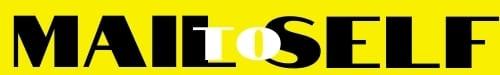 